Useful visualsIf your child doesn’t yet understand symbols you could use objects to show them what is happening first and then.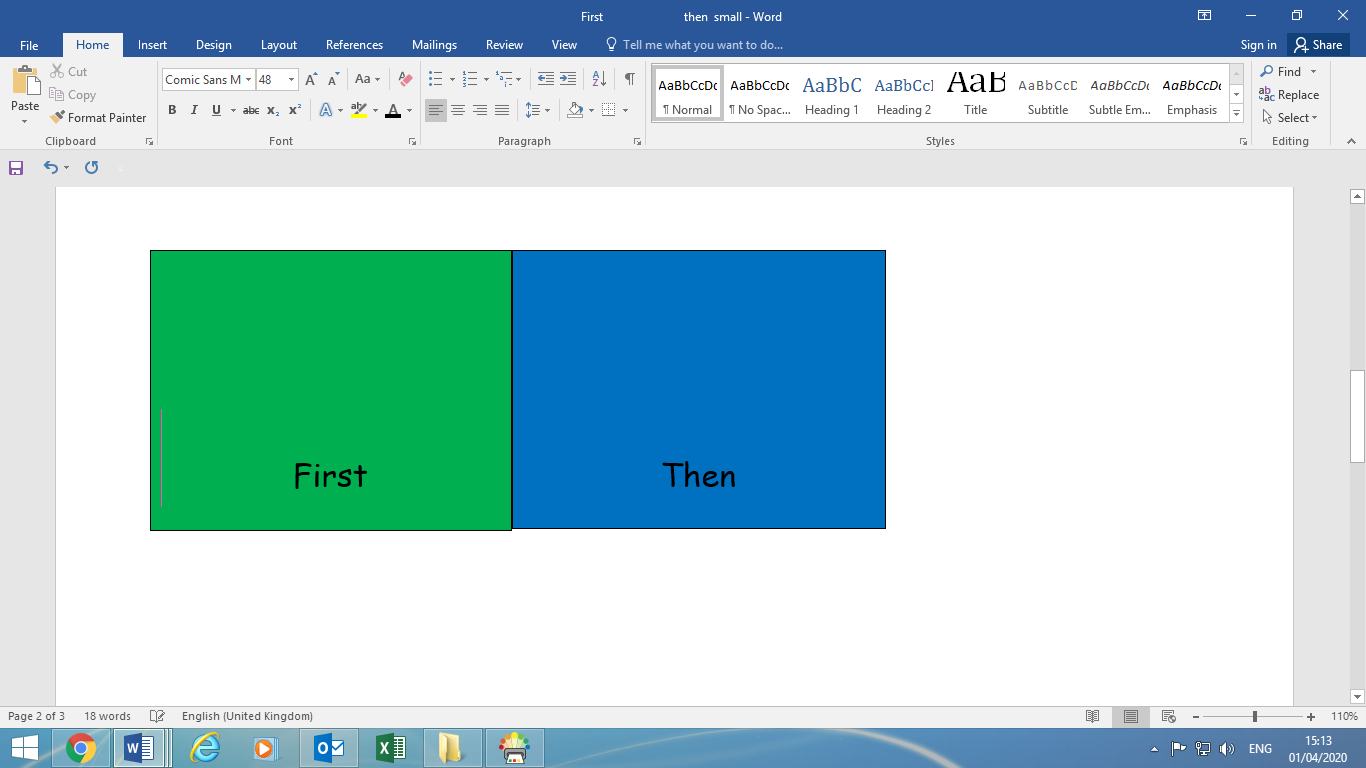 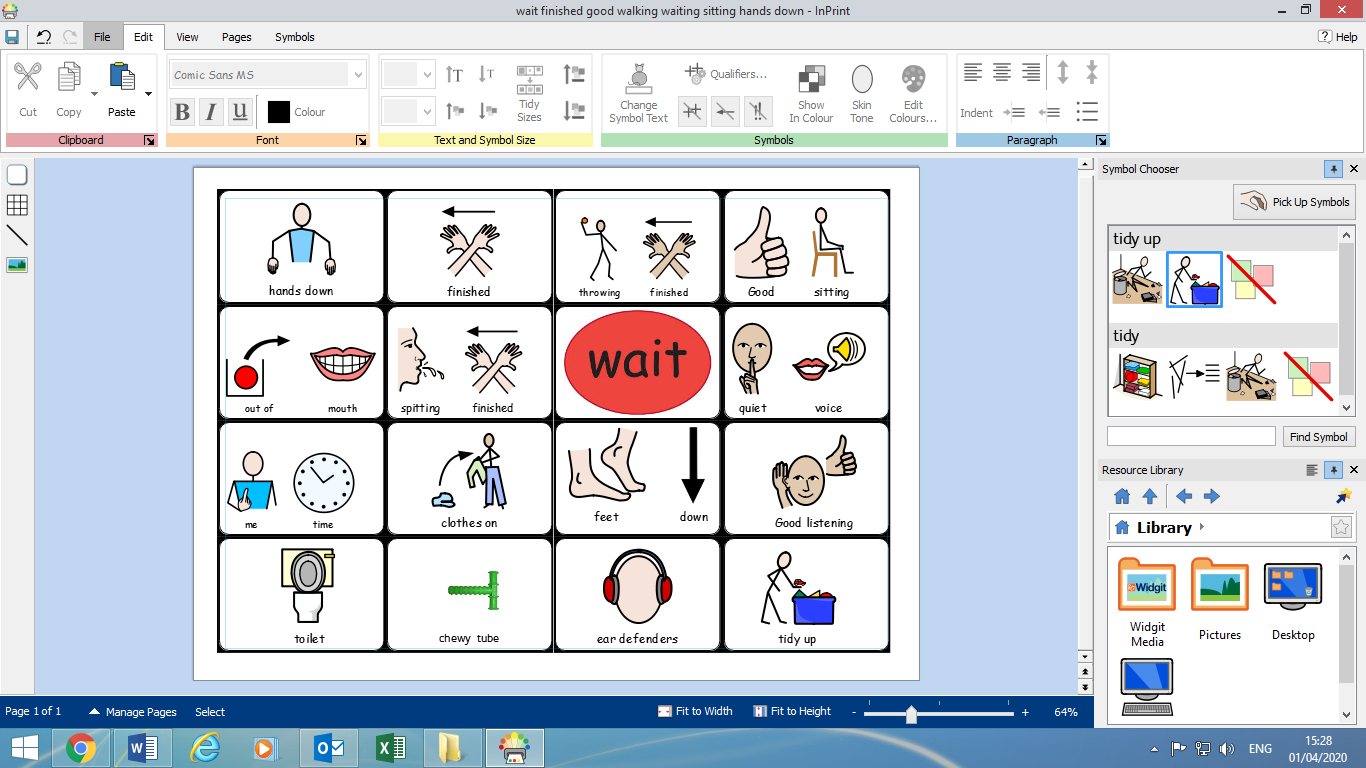 